УКРАЇНАЧУДЕЙСЬКА СІЛЬСЬКА РАДАСТОРОЖИНЕЦЬКОГО РАЙОНУ                                          ЧЕРНІВЕЦЬКОЇ ОБЛАСТІРОЗПОРЯДЖЕННЯ26   грудня   2019 року                                                                                      №531Про затвердження рішень колегії відділу  освіти   Чудейської  сільської ради від 24 грудня   2019 року             24 грудня   2019 року в Чудейської  сільської ради ,відбулося засідання колегії відділу   освіти  сім`ї,молоді  та  спорту   Чудейської  сільської  ради, на якому розглянуто ряд планових питань. З метою забезпечення своєчасного та ефективного виконання прийнятих рішень  ЗАТВЕРДИТИ :Рішення колегії відділу   освіти  сім`ї,молоді  та  спорту   Чудейської  сільської  ради від 24.12.2019 року за номерами:4/1. Про моніторинг стану курсової перепідготовки педагогічних працівників закладів освіти ОТГ. 4/2. Про стан злочинності і правопорушень серед учнівської молоді, напрями вдосконалення правовиховної, правоосвітньої роботи, профілактика бездоглядності в  закладах освіти  громади 4/3. Про підсумки проведення ІІ етапу Всеукраїнських  учнівських олімпіад в закладах освіти ОТГ2.Контроль за виконанням цього розпорядження залишаю за собою. Сільський голова	                                                    А.Д.Піцул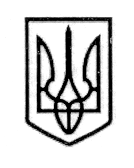 